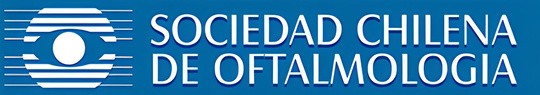 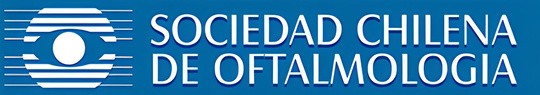 Av. Luis Pasteur 5280, Of. 104 - Vitacura - Santiago Tel. 56 2 218 5950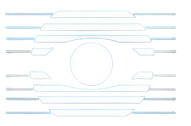 secretaria@sochiof.cl www.sochiof.cl